КАРТОГРАФИЧЕСКАЯ СХЕМАГРАНИЦ ИЗБИРАТЕЛЬНОГО УЧАСТКА № 1016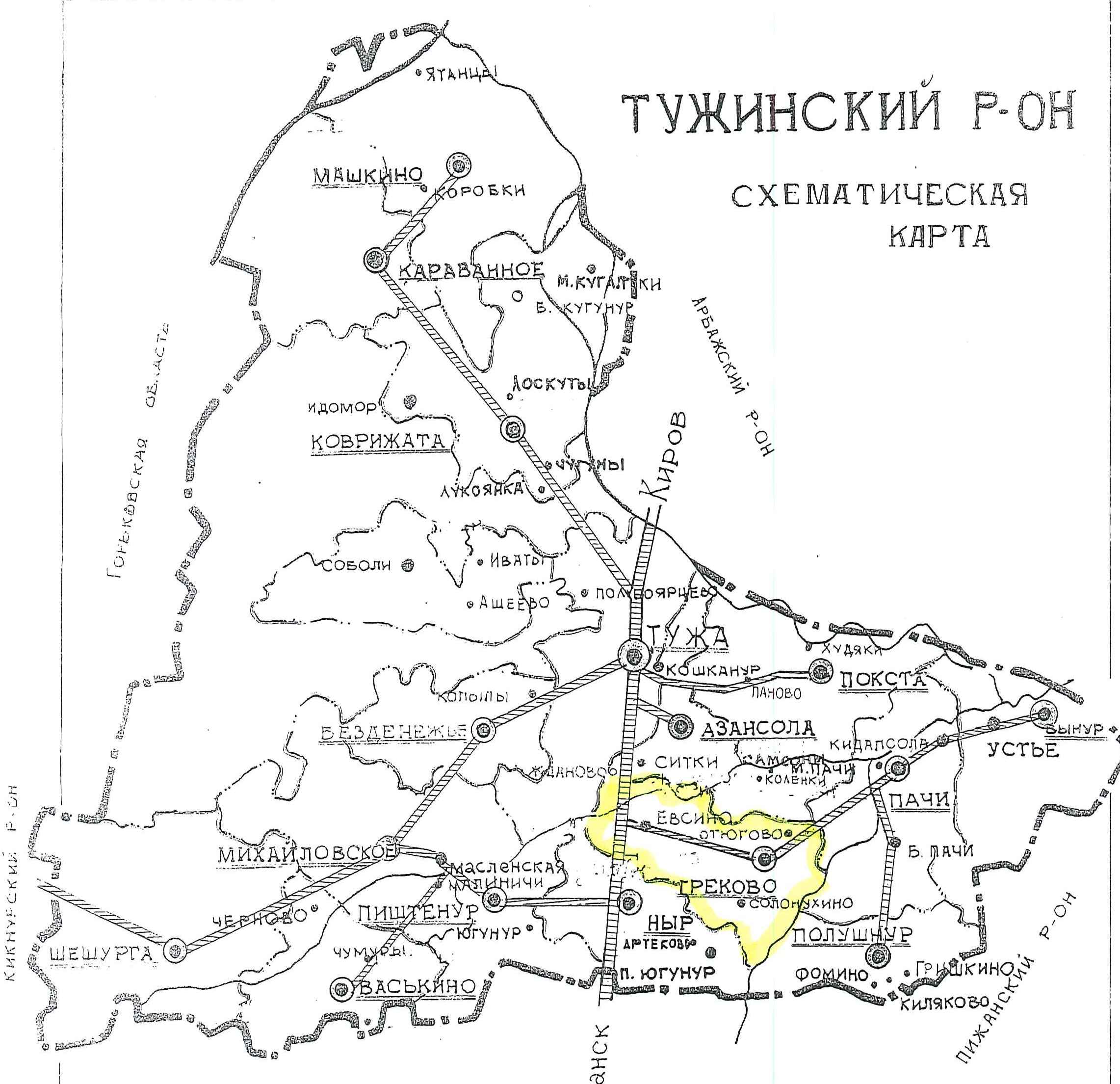 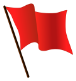 - флажком отмечено место расположения помещения участковой избирательной комиссии избирательного участка № 1016ОПИСАНИЕ ГРАНИЦ ИЗБИРАТЕЛЬНОГО УЧАСТКА № 1016	Границы избирательного участка № 1016 утверждены постановлением Администрации Тужинского муниципального района Кировской области от 14 марта 2023 года № 52 «О внесении изменений в постановление администрации Тужинского муниципального района от 25.12.2012 №747»Об образовании избирательных участков, участков референдума» (опубликовано: Бюллетень муниципальных правовых актов органов местного самоуправления Тужинского муниципального района Кировской области, 17 марта 2023 года, № 6 (350)).Избирательный участок № 1016 образован в следующих границах:МЕСТО НАХОЖДЕНИЯ УЧАСТКОВОЙ ИЗБИРАТЕЛЬНОЙ КОМИССИИ ИЗБИРАТЕЛЬНОГО УЧАСТКА № 1016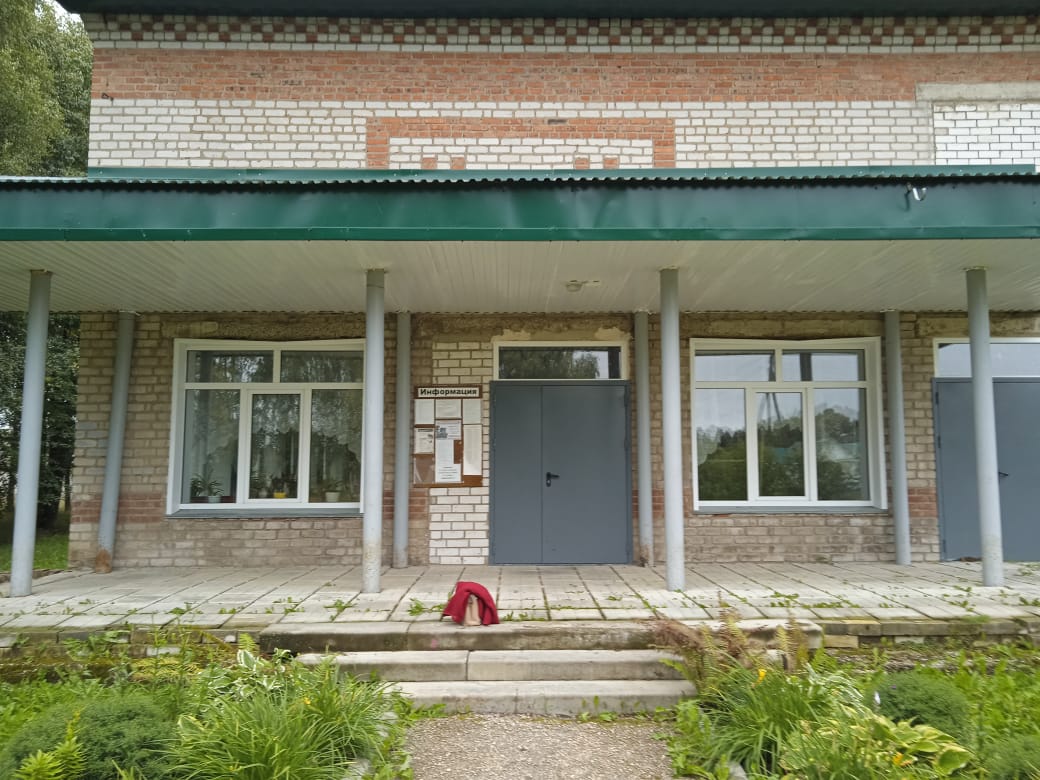 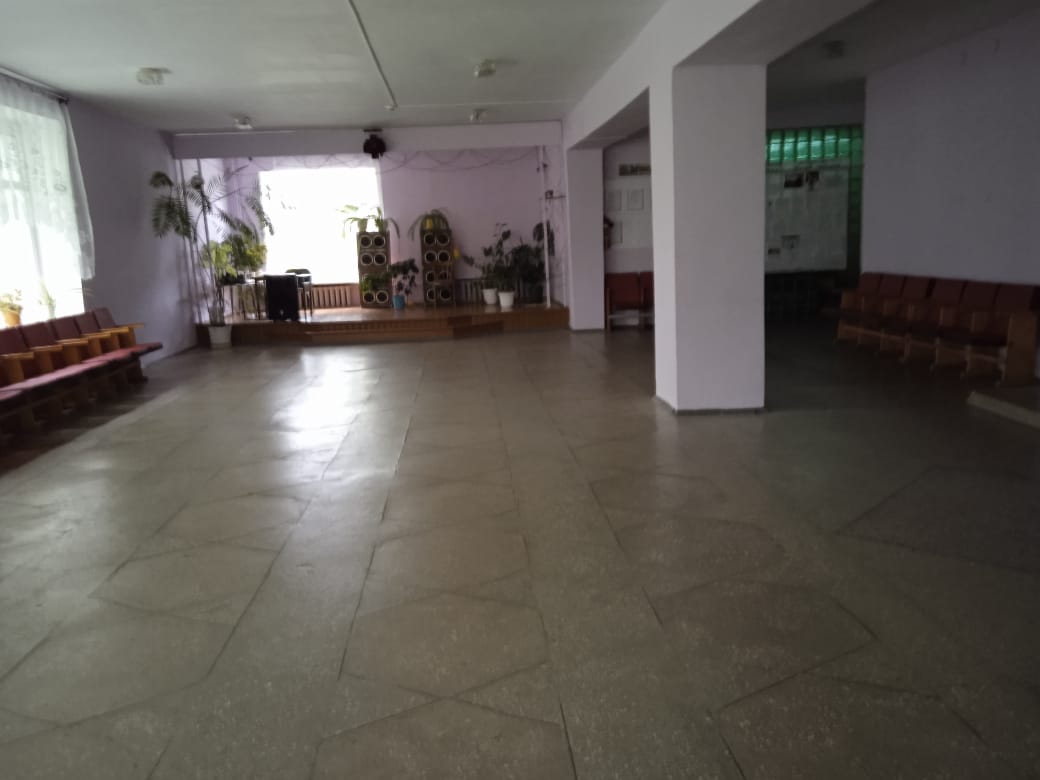 ХАРАКТЕРИСТИКА ПОМЕЩЕНИЯ ДЛЯ ГОЛОСОВАНИЯУЧАСТКОВОЙ ИЗБИРАТЕЛЬНОЙ КОМИССИИИЗБИРАТЕЛЬНОГО УЧАСТКА № 1016Площадь помещения для голосования                    кв. мВозможность подъезда автотранспорта непосредственно к избирательному участку: ДА                НЕТ* *  Если ответ «нет», указать причину __________________________________________Возможность добраться до избирательного участка регулярным общественным транспортом:ДА                НЕТ Удаленность избирательного участка от соответствующей территориальной избирательной комиссии:                    кмХарактеристика состояния дорожного полотна маршрута «УИК – ТИК»________гравийное покрытие (удовлетворительное состояние)Наличие стационарных рамок металлодетектора в здании, где расположено помещение для голосования:ДА                НЕТ Наличие камер видеонаблюдения по периметру здания:ДА                НЕТ Этаж (указать): Сотовая связь/мобильный Интернет:наличие устойчивого сигнала сотовой связи:  ДА                НЕТ качество сигнала сотовой связи: _____хорошее_________________наличие Интернета/мобильного Интернета: ДА            НЕТ         / ДА           НЕТ             характеристика Интернет-соединения/мобильного Интернета (мб/с / 3 G, 4G): _4G_Имеется ли возможность оказания избирателям помощи волонтерами:ДА                НЕТ Возможность предоставления транспорта лицам с ограниченными физическими возможностями социальными службами:ДА                НЕТ Наличие приспособлений, обеспечивающих доступ на избирательный участок:перила/поручнина лестнице     ДА                 НЕТ на крыльце       ДА                 НЕТ наличие пандусов при входе на избирательный участок:                    ДА                НЕТ Наличие резервного помещения для голосования:  ДА                НЕТ ТЕХНОЛОГИЧЕСКОЕ, ТЕХНИЧЕСКОЕ ОБОРУДОВАНИЕ, МАТЕРИАЛЫ, НЕОБХОДИМЫЕ ДЛЯ ОБЕСПЕЧЕНИЯ ПРОЦЕДУРЫ ГОЛОСОВАНИЯСТАТИСТИКА ИЗБИРАТЕЛЬНОГО УЧАСТКА № 1016СВЕДЕНИЯ ОБ ОРГАНИЗАЦИЯХ, РАСПОЛОЖЕННЫХ НА ТЕРРИТОРИИ ИЗБИРАТЕЛЬНОГО УЧАСТКА № 1016СОСТАВ УЧАСТКОВОЙ ИЗБИРАТЕЛЬНОЙ КОМИССИИ № 1016 (СРОК ПОЛНОМОЧИЙ – 5 ЛЕТ)Первое заседание 13.06.2023СПИСОК ЛИЦ, ЗАЧИСЛЕННЫХ В РЕЗЕРВ СОСТАВА УЧАСТКОВОЙ ИЗБИРАТЕЛЬНОЙ КОМИССИИ № 1016ПРИМЕРНЫЙ ПЛАН (СХЕМА) РАЗМЕЩЕНИЯ ТЕХНОЛОГИЧЕСКОГО ОБОРУДОВАНИЯ В ПОМЕЩЕНИИ ДЛЯ ГОЛОСОВАНИЯ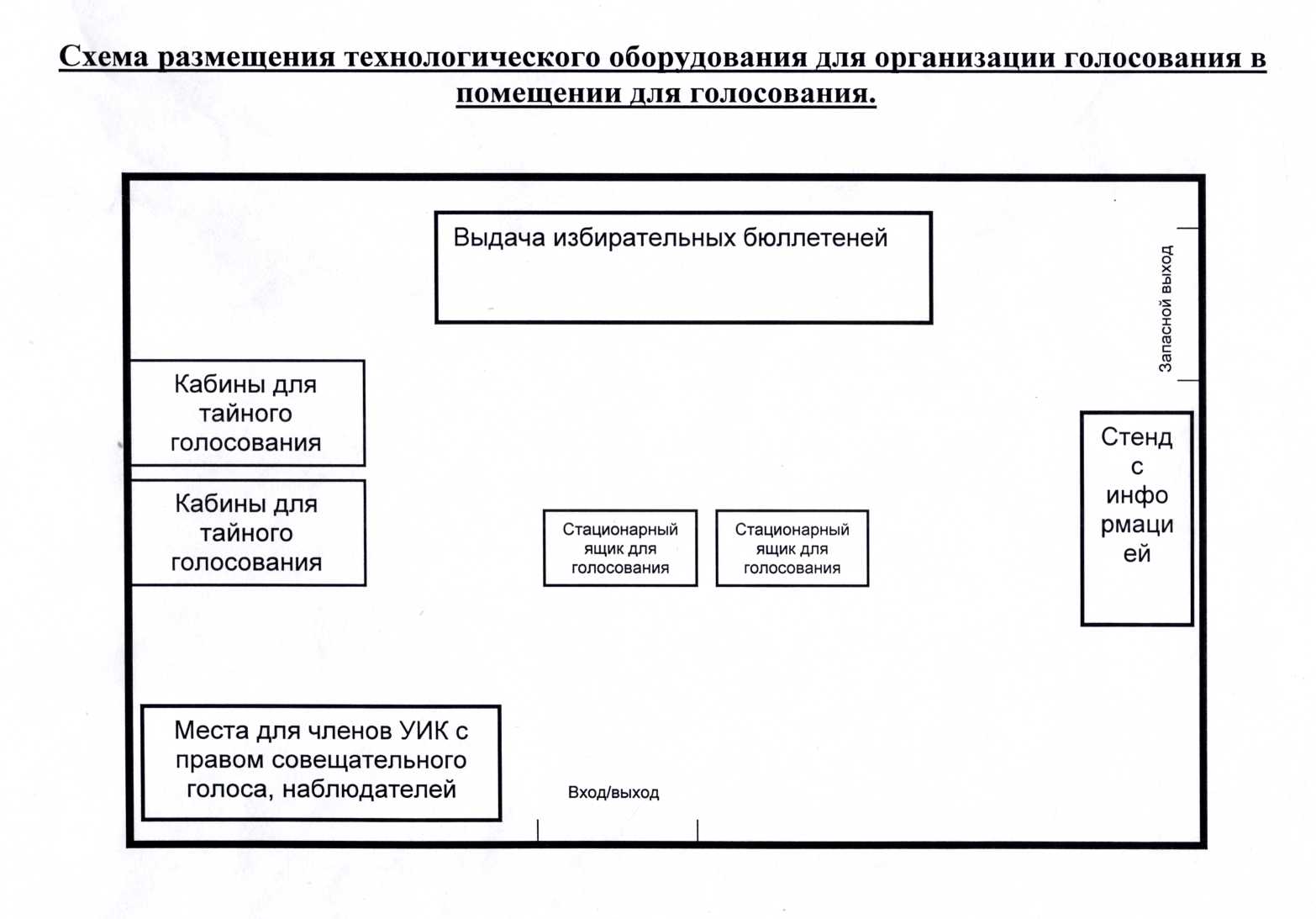 ОБЕСПЕЧЕНИЕ БЕЗОПАСНОСТИ ПОМЕЩЕНИЯ ДЛЯ ГОЛОСОВАНИЯ ИЗБИРАТЕЛЬНОГО УЧАСТКА № 1016ИЗБИРАТЕЛЬНАЯ КОМИССИЯ КИРОВСКОЙ ОБЛАСТИТЕРРИТОРИАЛЬНАЯ ИЗБИРАТЕЛЬНАЯ КОМИССИЯ ТУЖИНСКОГО РАЙОНА КИРОВСКОЙ ОБЛАСТИПАСПОРТИЗБИРАТЕЛЬНОГО УЧАСТКА№ 1016РФ Кировская область2023 год№ п/пНаселенные пункты		Дома1Деревня Грекововсе2Деревня Евсиновсе3Деревня ОтюгововсеДеревня ПунгиновсеДеревня СолонухиновсеМесто нахождения УИК № 1016Место нахождения УИК № 1016АдресРФ, Кировская область, Тужинский район, д.Греково, ул.Школьная, д.10Место расположения УИК № 1016Здание Грековского сельского Дома культуры-филиала муниципального бюджетного учреждения культуры Тужинский РКДЦТелефон УИК № 1016(83340) 68-1-15; (83340) 68-1-22Вид собственности здания (государственная,  муниципальная, частная)МуниципальнаяСобственник зданияАдминистрация муниципального образования Тужинский муниципальный район Кировской областиМесто нахождения помещения для голосования УИК № 1016Место нахождения помещения для голосования УИК № 1016АдресРФ,Кировская область,Тужинский район,д.Греково,ул.Школьная,д.10Место расположения УИК № 1016Здание Грековского сельского Дома культуры-филиала муниципального бюджетного учреждения культуры Тужинский РКДЦТелефон УИК № 1016(83340) 68-1-15Вид собственности зданияМуниципальнаяСобственник зданияАдминистрация муниципального образования Тужинский муниципальный район Кировской областиВид пункта: стационарный передвижнойТип сооружения: Здание Вид транспортного средства:Адрес:дер.Греково,ул.Центральная,д.27Наименование:Наименование организации, находящейся в здании:Магазин Тужинского РАЙПОПлощадь помещения для голосования:                            кв. мУдаленность от основногопомещения для голосования:                    метров№ п/пНаименованиеКоличествоПримечание1Кабины для тайного голосования, в том числе:211-секционные012-секционные22Стационарные ящики для голосования13Переносные ящики для голосования14Информационный стенд для размещения информации (наличие, размеры)190*1205Вывески с наименованием УИК26Вывески с указанием режима работы УИК и границами избирательного участка17Указатели (стрелки) снаружи и внутри здания, указывающие избирателям направление движения (указать наличие)да8Мебель:148- столы48- стулья128- шкафы для документов и одежды19Телефонные аппараты110Настенные (напольные) часы111Сейф или металлический шкаф212Канцелярские принадлежности (необходимая потребность)Согласно норматива по отдельному расчету13Калькуляторы114Противопожарные средства2огнетушители15Альтернативный источник электроэнергии (генератор)116Компьютер, принтер1/117Охранная сигнализациянет18Средства видеонаблюденияда№ п/пНаименованиеКоличествоПримечание1Общее количество избирателей2592Избиратели старше 65 лет803Избиратели от 18 до 35 лет474Впервые голосующие75Количество избирателей,являющихся инвалидами, в том числе:155- количество избирателей, являющихся инвалидами по зрению05- количество избирателей, являющихся инвалидами по слуху05- количество избирателей, являющихся инвалидами с нарушениями опорно-двигательного аппарата1№ п/пПолное наименование организацииАдрес места нахождения организацииТелефонКоличество избирателейОбразовательные организацииОбразовательные организацииОбразовательные организацииОбразовательные организацииОбразовательные организацииНетВоинские частиВоинские частиВоинские частиВоинские частиВоинские частиНетСледственные изоляторы (СИЗО), исправительные центрыСледственные изоляторы (СИЗО), исправительные центрыСледственные изоляторы (СИЗО), исправительные центрыСледственные изоляторы (СИЗО), исправительные центрыСледственные изоляторы (СИЗО), исправительные центрыНетОрганизации социального обслуживания населения (дома для престарелых, инвалидов, геронтологические центры, психоневрологические диспансеры)Организации социального обслуживания населения (дома для престарелых, инвалидов, геронтологические центры, психоневрологические диспансеры)Организации социального обслуживания населения (дома для престарелых, инвалидов, геронтологические центры, психоневрологические диспансеры)Организации социального обслуживания населения (дома для престарелых, инвалидов, геронтологические центры, психоневрологические диспансеры)Организации социального обслуживания населения (дома для престарелых, инвалидов, геронтологические центры, психоневрологические диспансеры)НетСтатус в УИКФ. И. О.ОбразованиеСубъект выдвиженияОбязанности в УИКПредседательАхтулова Галина Николаевна Среднее профессиональноеТужинское районное местное отделение Всероссийской политической партии "ЕДИНАЯ РОССИЯ "Заместитель председателяАхтулова Галина ВасильевнаОсновное общееТужинское районное отделение КИРОВСКОГО ОБЛАСТНОГО ОТДЕЛЕНИЯ Политической партии "КОММУНИСТИЧЕСКАЯ ПАРТИЯ РОССИЙСКОЙ ФЕДЕРАЦИИ "СекретарьЗахарова Галина АркадьевнаВысшееРегиональное отделение Социалистической политической партии «СПРАВЕДЛИВАЯ РОССИЯ – ПАТРИОТЫ – ЗА ПРАВДУ» в Кировской областиЧлен комиссии с правом решающего голосаАхтулов Иван ПавловичСреднее общееРегиональное отделение Кировское региональное отделение Политической партии ЛДПР - Либерально-демократической партии РоссииЧлен комиссии с правом решающего голосаТолстоухова Татьяна АлександровнаОсновное общееГрековская сельская Дума Тужинского района Кировской области пятого созыва№ п/пФ. И. О.ОбразованиеОпыт работы в избирательных комиссияхСубъект выдвижения1АхтуловаЕленаАлексеевнаСреднее профессиональноеНетТужинское районное местное отделение Всероссийской политической партии "ЕДИНАЯ РОССИЯ2АхтуловаНадеждаНиколаевнаСреднее профессиональноеДаТужинское районное местное отделение Всероссийской политической партии "ЕДИНАЯ РОССИЯ3АхтуловаТатьянаВасильевнаСреднее профессиональноеДаТужинское районное отделение КИРОВСКОГО ОБЛАСТНОГО ОТДЕЛЕНИЯ Политической партии "КОММУНИСТИЧЕСКАЯ ПАРТИЯ РОССИЙСКОЙ ФЕДЕРАЦИИ "4МуржинаГалинаАрсентьевнаСреднее общеенетГрековская сельская Дума Тужинского района Кировской области пятого созыва5РазуевАлександрПавловичСреднее общееНетГрековская сельская Дума Тужинского района Кировской области пятого созыва6ТолстоуховСергейАлександровичОсновное общееНетКировское региональное отделение Политической партии ЛДПР - Либерально-демократической партии РоссииОтметка сотрудников ГУ МЧС России по Республике, краю, областиОтметка сотрудников ГУ МЧС России по Республике, краю, области(характеристика состояния избирательного участка)Отметка сотрудников ГУ МЧС России по Республике, краю, областиОтметка сотрудников ГУ МЧС России по Республике, краю, областиОтметка сотрудников ГУ МЧС России по Республике, краю, областиОтметка сотрудников ГУ МЧС России по Республике, краю, области(должность)(подпись)(дата)(расшифровка подписи)Отметка сотрудников УМВД России по Республике, краю, областиОтметка сотрудников УМВД России по Республике, краю, области(характеристика состояния избирательного участка)Отметка сотрудников УМВД России по Республике, краю, областиОтметка сотрудников УМВД России по Республике, краю, областиОтметка сотрудников УМВД России по Республике, краю, областиОтметка сотрудников УМВД России по Республике, краю, области(должность)(подпись)(дата)(расшифровка подписи)Отметка сотрудников Роспотребнадзора по Республике, краю, области (при необходимости)Отметка сотрудников Роспотребнадзора по Республике, краю, области (при необходимости)(характеристика состояния избирательного участка)Отметка сотрудников Роспотребнадзора по Республике, краю, области (при необходимости)Отметка сотрудников Роспотребнадзора по Республике, краю, области (при необходимости)Отметка сотрудников Роспотребнадзора по Республике, краю, области (при необходимости)Отметка сотрудников Роспотребнадзора по Республике, краю, области (при необходимости)(должность)(подпись)(дата)(расшифровка подписи)Председатель участковой избирательной комиссии избирательного участка №1016Г.Н.Ахтулова(подпись)Дата составления паспорта избирательного участка №101622 августа 2023 года